Solving Equations – Notes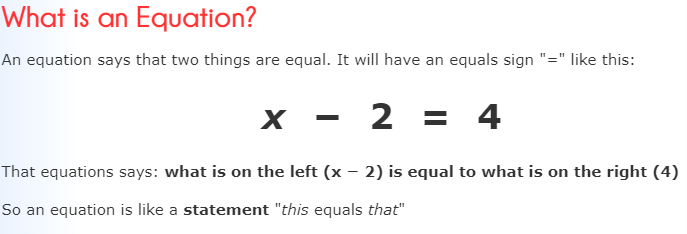 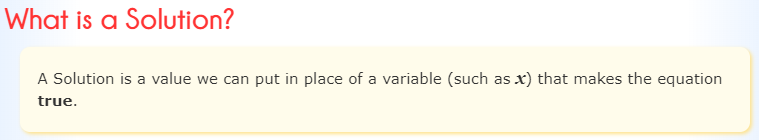 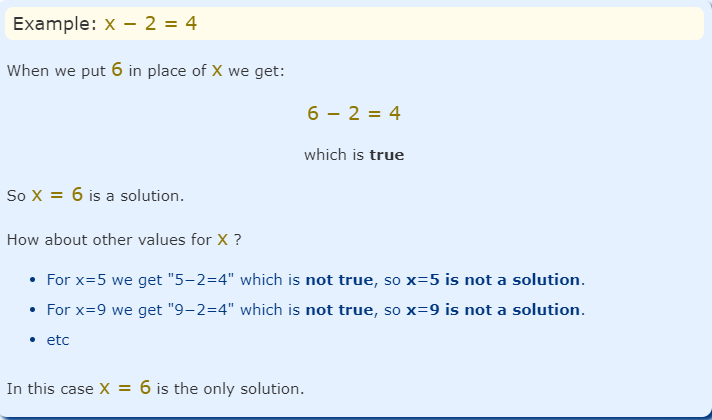 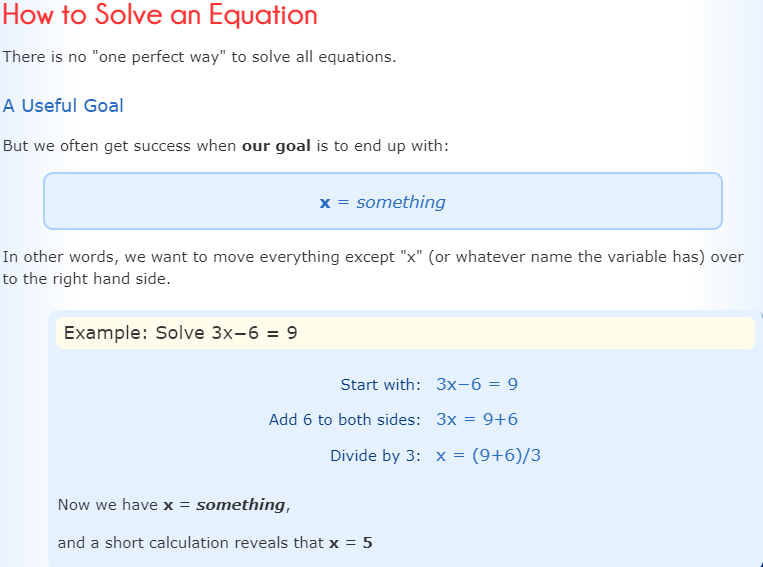 